APPENDIX 2:  Request for a Child Safeguarding Practice Review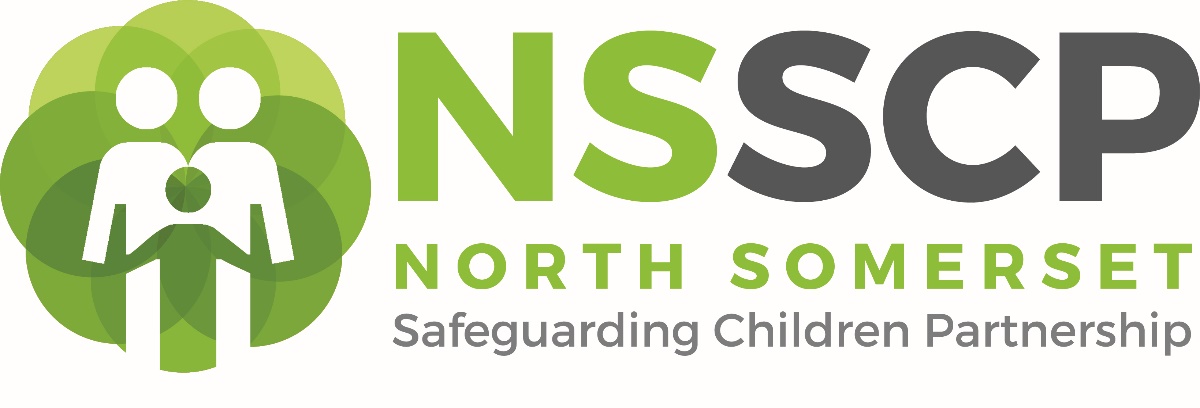 Before submitting the referral please check the criteria in appendix 3 of this form. Once completed, please send this form to…..ReferrerDetails of child or young personComposition of family and significant othersRapid Review criteriaPlease demonstrate how you believe the criteria for a Rapid Review to be met. The criteria can be found in Appendix 1.Summary of eventsPlease provide a summary of the events leading to the death or harm caused to the child, making clear why you believe that these circumstances meet the criteria for SCR.Other informationIf you are aware of any other agencies involved in the care of this child please list below:If you aware of any other processes that this case is currently subject to, ie. Coroner’s inquest, Child Death Overview Panel, criminal proceedings, etc. please list below:Appendix 3 Criteria for referring cases to the NSSCPStatutory guidance from Working Together to Safeguard Children 2018Child Safeguarding Practice ReviewsThe criteria described for a Child Safeguarding Practice Review in Chapter 4 are:Abuse or neglect is known or suspected ANDThe child has died or been seriously harmedSerious harm is described as including (but is not limited to) serious and/or long-term impairment of a child’s mental health or intellectual, emotional, social or behavioural development. It should also cover impairment of physical health. This is not an exhaustive list. When making decisions, judgment should be exercised in cases where impairment is likely to be long-term, even if this is not immediately certain. Even if a child recovers, including from a one-off incident, serious harm may still have occurred.Meeting these criteria will not automatically mean a Safeguarding Practice review will occur, as the subgroup will determine whether a review is appropriate, taking into account that the overall purpose of a review is to identify improvements to practice. Issues might appear to be the same in some child safeguarding cases but reasons for actions and behaviours may be different and so there may be different learning to be gained from similar cases. Decisions on whether to undertake reviews should be made transparently and the rationale communicated appropriately, including to families. The subgroup may decide that a local or single agency review is more appropriate. In all cases the following should be referredAny death of a child Looked After  (The local authority must also notify the Secretary of State and Ofsted where a looked after child has died, whether or not abuse or neglect is known or suspected)Any death of a child in custodyAny death of a child detained under mental health or mental capacity groundsName: Email:Role:Tel:Agency:Date submitted:Name of child: Date of birth:Home address:Date of death or critical incident:Carer:Location of incident:Ethnic origin:Ethnic origin:Ethnic origin:WhiteMixedAsian or Asian British British Irish Any other White Background Asian and White Black African and White Black Caribbean and White Any other mixed background Indian  Pakistani Bangladeshi Chinese Any other Asian background(D) Black  or Black British(E) Other Ethnic Groups(F) Not Declared Caribbean African Any other Black backgroundPlease specify Not DeclaredFaith:Disability:Child protection plan: Yes  No   Has been  Not knownNameRelationship to childDoBAddressEthnic originAdd rows as neededCriterion YesnoIs the child deceased?	Is the child seriously harmed (please describe below)?Is abuse or neglect known or suspected to be a cause of the death or harm to the child?	 KnownIs abuse or neglect known or suspected to be a cause of the death or harm to the child?	 SuspectedIs there a cause for concern as to the way in which agencies or other relevant persons have worked together to safeguard the child?NameAgencyContact detailsAre they still involved?Please add rows as neededProcessCurrent status